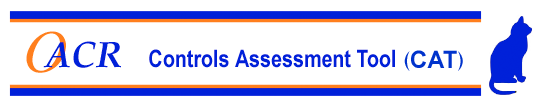 Top of FormInformation TechnologyFEEDBACK 
Make sure you click on "Send Feedback" button before saving your responses
Bottom of Form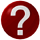 
Yes 
No 
N/A 
N/S 1. Are faculty and staff members familiar with the university’s information technology policies and guidelines? 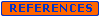 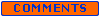 
Yes 
No 
N/A 
N/S 2. Are unit IT risk assessments conducted annually? 
Yes 
No 
N/A 
N/S 3. Does a business continuity plan exist which identifies critical activities, backup files, programs, and alternative processing sites? 
Yes 
No 
N/A 
N/S 4. Have change management procedures been established, including patch management, for portable computers, workstations, and servers? 
Yes 
No 
N/A 
N/S 5. Are system security and application access logs enabled and reviewed periodically for unauthorized access and anomalies? 
Yes 
No 
N/A 
N/S 6. Are backups of operating systems, critical data, and key software programs made on a regular basis and stored at an off-site location? 
Yes 
No 
N/A 
N/S 7. Are documented procedures in place for reviewing and removing access to all production systems when an employee leaves the unit or is assigned to a different role within the unit? 
Yes 
No 
N/A 
N/S 8. Is sensitive and restricted data managed by the unit (on networks, personal computers, and back up media), classified and protected by restricted access, encryption, or other controls? 
Yes 
No 
N/A 
N/S 9. Are records of all software licensing agreements managed by the unit properly maintained? 
Yes 
No 
N/A 
N/S 10. Is antivirus software installed, operating and up to date for all computing resources (laptops, desktops, servers, etc)? 